SAN JUAN HILLS HIGH SCHOOL PTSA 2022 SCHOLARSHIP APPLICATION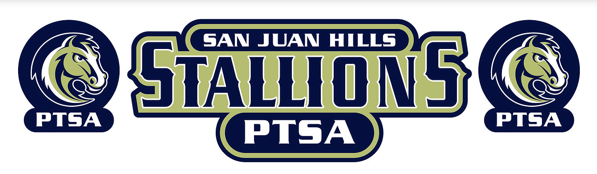 The San Juan Hills High School PTSA is pleased to offer a scholarship program for graduating seniors. This PTSA scholarship is for continuing education at a four-year College or University, a Community College or a Trade/Technical school. This award recognizes the achievements of students for volunteer service in their school and/or community. The amount of each scholarship and the number of scholarships awarded will vary each year. ELIGIBILITY *Applicant must be a graduating senior of San Juan Hills High School in the current school year. *Applicant MUST be a member of the SJHHS PTSA by January 31, 2022. Membership is $10 per academic year.  Membership will be verified when application is turned in.TO APPLY *Complete application including essay, record of extra-curricular activities and reference. Your parent or guardian must sign the completed application. *You must submit the application and all attachments to Mrs. Scherf in the SJHHS Guidance Office by 3pm on Wednesday, March 30, 2022. NOTIFICATION SJHHS PTSA will contact all successful applicants no later than Friday, April 15, 2022. The decision of the SJHHS PTSA Scholarship Committee is final. PAYMENT OF AWARD Payment of award(s)will be made directly to the successful applicant(s) upon verification the student has been accepted at an institution of higher education. In order to receive your scholarship during the Senior Awards Ceremony on May, 19, 2022, we must receive verification of enrollment by Friday, May 6, 2022. Otherwise, the award will be mailed to you at the address listed on your application. Note: A scholarship award may be revoked if the student is subject to severe disciplinary action such as suspension or expulsion, or if the student fails to enroll in an institution of higher education. QUESTIONS If you have any questions about the SJHHS PTSA Scholarship Program, please contact Jessica Geyer jmgeyer@cox.net or (949)285-3050.SAN JUAN HILLS HIGH SCHOOL PTSA 2022 SCHOLARSHIP APPLICATION Please type or print in black ink. Be as complete as possible. GUIDELINES FOR SCHOLARSHIP *Complete application including essay, record of extracurricular activities & reference. Your parent or guardian must sign the completed application. *Applicant must be a current student member of the SJHHS PTSA. Completed application and all attachments must be turned in to the SJHHS Guidance Office by 3pm on Wednesday, March 30, 2022. PART 1. GENERAL INFORMATION NAME: ___________________________________________________________________________ ADDRESS: _________________________________________________________________________CITY: ________________________________ ZIP: ___________ PHONE: _______________________ Email_____________________________________________________________________________ PART 2. FAMILY INFORMATION Father / Guardian’s Name: ___________________________________________________________ Mother / Guardian’s Name: __________________________________________________________PART 3. ACTIVITIES RECORD Complete the Record of Extracurricular Activities form attached (Attachment A) including only the activities you participated in during high school. Please also include only volunteer community/school activities, not activities for which you were paid. If necessary, you may attach additional copies of the form. PART 4. POST HIGH SCHOOL PLANS / SCHOOLS APPLIED TO: NAME OF COLLEGE / UNIVERSITY / VOCATIONAL SCHOOL				    ACCEPTED    (if known)	1. _____________________________________________________________      ________________2. _____________________________________________________________      ________________3. _____________________________________________________________      ________________4. _____________________________________________________________      ________________5. _____________________________________________________________      ________________6. _____________________________________________________________      ________________     7. _____________________________________________________________      ________________ 8. _____________________________________________________________     ________________MAJOR AND CAREER OBJECTIVE:   ___________________________________________________________________________________________________________________________________________________________________________________________________________________________________________________________________________________________________________________________________________________________________________________________________________________________________________________________________________________________________________________________________________________________________________________________________________________________________________________________________________________________________________________________________________________________________________________________________________________________________________________________________________________________________________________________PART 5. ESSAY On a separate sheet of paper, write a short essay, not to exceed one (1) page (SJHHS English Dept. MLA Format), about your personal experience at San Juan Hills High School. Explain how that has influenced you as an individual. PART 6. LETTER OF RECOMMENDATION Please attach only one letter of recommendation which will help the Scholarship Committee learn more about you. A school administrator, teacher, guidance counselor, employer, volunteer leader, troop leader, coach, religious leader, etc. may write this letter. A relative may not write this letter. PART 7. EMPLOYMENT Employment experience, if any. Employer: _______________________________________ Phone: ___________________________ Address: __________________________________________________________________________ Dates: From (MO/YR) ____________________________ To (MO/YR) _________________________ Duties: _________________________________________________________________________________ _________________________________________________________________________________ _________________________________________________________________________________ Employer: _______________________________________ Phone: ___________________________ Address: __________________________________________________________________________ Dates: From (MO/YR) _____________________________ To (MO/YR) ________________________ Duties: _________________________________________________________________________________ _________________________________________________________________________________ _________________________________________________________________________________ SIGNATURES
I verify that the information in this application is true and correct._______________________________________		 _______________________Student’s Signature 								Date _______________________________________Student’s Name / Printed_______________________________________		  ______________________Parent’s / Guardian’s Signature 						Date _______________________________________Parent’s / Guardian’s Name / Printed ATTACHMENT ARECORD OF EXTRACURRICULAR ACTIVITIES(Duplicate as needed)(This page intentionally left blank)Activity Name:                              Grade(s)/Year(s) Participated:Position or Office Held:Hours per Week:Weeks per Year:Awards:Name, Address & Phone Number of Person or Organization who can verify:   Describe Activity:Activity Name:                              Grade(s)/Year(s) Participated:Position or Office Held:Hours per Week:Weeks per Year:Awards:Name, Address & Phone Number of Person or Organization who can verify:   Describe Activity: